Equipe de rapportage UNIRR   Tanganyika REPONSE RAPIDE                                                                  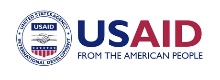 Rapports d’évaluation kyoko   CRRDC Tanganyika  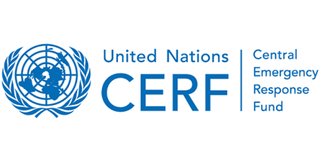 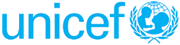 EVALUATION RAPIDE MULTISECTORIELLE A KYOKO